№ 09/1-16-26/13762 от 23.08.2022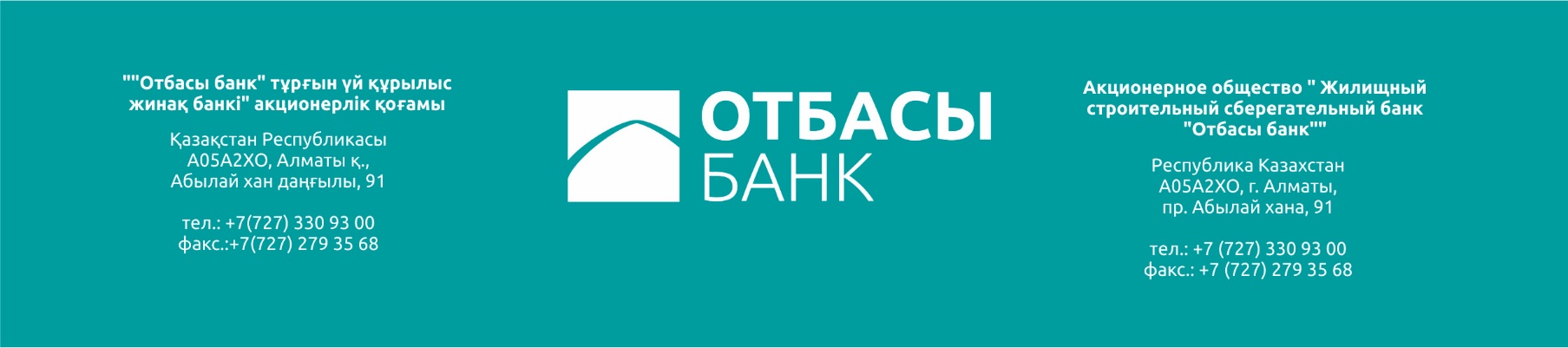 АО «Казахстанская фондовая биржа» ЗАЯВКАНастоящим АКЦИОНЕРНОЕ ОБЩЕСТВО «ЖИЛИЩНЫЙ СТРОИТЕЛЬНЫЙ СБЕРЕГАТЕЛЬНЫЙ БАНК « ОТБАСЫ БАНК» (БИН 030740001404, Казахстан, А05А2Х0, Алматы г.а., Алмалинская р.а., пр. Абылай хана, д.91, (727) 279-35-11, 330-93-00, call-центр 300, mail@hcsbk.kz, www.hcsbk.kz) направляет текст информационного сообщения «Информация о решениях, принятых общим собранием акционеров (участников) или единственным акционером (участником)» на русском, казахском языке(ах), для размещения/ опубликования его на интернет-ресурсе Депозитария финансовой отчетности, представляющего собой средство массовой информации согласно определению, данному в подпункте 3) пункта 2 Правил раскрытия эмитентом информации, утвержденных постановлением Правления Национального Банка Республики Казахстан от 27 августа 2018 года № 189._____________ БЕЙСЕМБАЕВ МИРАС БЕРИКОВИЧИсп.: Толкимбекова М.У.Тел.: 87011108212Согласовано23.08.2022 17:28 Толкимбекова Мадина Уланбековна - СогласованоПодписано23.08.2022 17:41 Бейсембаев Мирас Берикович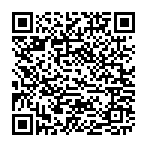 №№ п.п.Показатель / Көрсеткіш  / IndicatorПоказатель / Көрсеткіш  / IndicatorПоказатель / Көрсеткіш  / IndicatorСодержание информации / Ақпарат мазмұны / Information contentСодержание информации / Ақпарат мазмұны / Information content12333441Информация о решениях, принятых общим собранием акционеров (участников) или единственным акционером (участником)Информация о решениях, принятых общим собранием акционеров (участников) или единственным акционером (участником)Информация о решениях, принятых общим собранием акционеров (участников) или единственным акционером (участником)Информация о решениях, принятых общим собранием акционеров (участников) или единственным акционером (участником)Информация о решениях, принятых общим собранием акционеров (участников) или единственным акционером (участником)Информация о решениях, принятых общим собранием акционеров (участников) или единственным акционером (участником)1Акционерлердің (қатысушылардың) жалпы жиналысында немесе жалғыз акционер (қатысушы) қабылдаған шешімдер туралы ақпаратАкционерлердің (қатысушылардың) жалпы жиналысында немесе жалғыз акционер (қатысушы) қабылдаған шешімдер туралы ақпаратАкционерлердің (қатысушылардың) жалпы жиналысында немесе жалғыз акционер (қатысушы) қабылдаған шешімдер туралы ақпаратАкционерлердің (қатысушылардың) жалпы жиналысында немесе жалғыз акционер (қатысушы) қабылдаған шешімдер туралы ақпаратАкционерлердің (қатысушылардың) жалпы жиналысында немесе жалғыз акционер (қатысушы) қабылдаған шешімдер туралы ақпаратАкционерлердің (қатысушылардың) жалпы жиналысында немесе жалғыз акционер (қатысушы) қабылдаған шешімдер туралы ақпарат111Наименование органа эмитента, принявшего решениеНаименование органа эмитента, принявшего решениеНаименование органа эмитента, принявшего решениеЕдинственный акционерЕдинственный акционер11Шешім қабылдаған эмитент органының атауыШешім қабылдаған эмитент органының атауыШешім қабылдаған эмитент органының атауыЖалғыз акционерЖалғыз акционер1112дата проведения общего собрания акционеров (участников) эмитента / дата решения единственного акционера (участника) эмитентадата проведения общего собрания акционеров (участников) эмитента / дата решения единственного акционера (участника) эмитентадата проведения общего собрания акционеров (участников) эмитента / дата решения единственного акционера (участника) эмитента17.08.202212эмитент акционерлерінің (қатысушылардың) жалпы жиналысын өткізу күні/эмитент жалғыз акционердің (қатысушының) шешім қабылдаған күніэмитент акционерлерінің (қатысушылардың) жалпы жиналысын өткізу күні/эмитент жалғыз акционердің (қатысушының) шешім қабылдаған күніэмитент акционерлерінің (қатысушылардың) жалпы жиналысын өткізу күні/эмитент жалғыз акционердің (қатысушының) шешім қабылдаған күні17.08.20221217.08.202212время проведения общего собрания акционеров (участников) эмитентас / басталу / from (HH:MM)10:30Пример / мысал / example: 09:00, 14:3012эмитент акционерлерінің (қатысушылардың) жалпы жиналысының өткізу уақытыс / басталу / from (HH:MM)10:30Пример / мысал / example: 09:00, 14:3012с / басталу / from (HH:MM)10:30Пример / мысал / example: 09:00, 14:3012место проведения общего собрания акционеров (участников) эмитентаместо проведения общего собрания акционеров (участников) эмитентаместо проведения общего собрания акционеров (участников) эмитентаг. Нур-Султанг. Нур-Султан12эмитент акционерлерінің (қатысушылардың) жалпы жиналысының өткізу орныэмитент акционерлерінің (қатысушылардың) жалпы жиналысының өткізу орныэмитент акционерлерінің (қатысушылардың) жалпы жиналысының өткізу орныг. Нур-Султан г. Нур-Султан 1213вопросы, включенные в повестку дня общего собрания акционеров (участников) эмитентавопросы, включенные в повестку дня общего собрания акционеров (участников) эмитентавопросы, включенные в повестку дня общего собрания акционеров (участников) эмитентаО некоторых внутренних нормативных документах акционерного общества «Жилищный строительный сберегательный банк «Отбасы Банк».О некоторых внутренних нормативных документах акционерного общества «Жилищный строительный сберегательный банк «Отбасы Банк».13эмитент акционерлерінің (қатысушыларының) жалпы жиналысының күн тәртібіне енгізілген мәселелерэмитент акционерлерінің (қатысушыларының) жалпы жиналысының күн тәртібіне енгізілген мәселелерэмитент акционерлерінің (қатысушыларының) жалпы жиналысының күн тәртібіне енгізілген мәселелер«Отбасы банк» тұрғын үй құрылыс жинақ банкі» Акционерлік қоғамының кейбір ішкі нормативтік құжаттары туралы.«Отбасы банк» тұрғын үй құрылыс жинақ банкі» Акционерлік қоғамының кейбір ішкі нормативтік құжаттары туралы.14решения, принятые общим собранием акционеров акционерного общества (участников), с указанием итогов (результатов) голосованиярешения, принятые общим собранием акционеров акционерного общества (участников), с указанием итогов (результатов) голосованиярешения, принятые общим собранием акционеров акционерного общества (участников), с указанием итогов (результатов) голосования1. Определить Перечень документов, регулирующих внутреннюю деятельность акционерного общества «Жилищный строительный сберегательный банк «Отбасы банк», подлежащих утверждению, изменению и (или) дополнению Единственным акционером акционерного общества«Жилищный строительный сберегательный банк «Отбасы банк» в новой редакции согласно приложению № 3 к настоящему протоколу. 2. Внести изменения дополнение в Положение о Совете директоров акционерного общества "Жилищный строительный сберегательный банк «Отбасы банк», утвержденное решением Правления АО "НУХ "Байтерек" от 28 ноября 2018 года (протокол № 53/18) согласно приложению № 5 к настоящему протоколу. 3. Признать утратившим силу Перечень документов регулирующих внутреннюю деятельность АО "Жилстройсбербанк Казахстана", подлежащих утверждению, изменению и (или) дополнению Единственным акционером АО "Жилстройсбербанк Казахстана", утвержденный решением Правления АО "НУХ "Байтерек" от 14 ноября 2017 года (протокол № 46/17). 4. Настоящее решение является решением Единственного акционера акционерного общества "Жилищный строительный сберегательный банк "Отбасы банк".     1. Определить Перечень документов, регулирующих внутреннюю деятельность акционерного общества «Жилищный строительный сберегательный банк «Отбасы банк», подлежащих утверждению, изменению и (или) дополнению Единственным акционером акционерного общества«Жилищный строительный сберегательный банк «Отбасы банк» в новой редакции согласно приложению № 3 к настоящему протоколу. 2. Внести изменения дополнение в Положение о Совете директоров акционерного общества "Жилищный строительный сберегательный банк «Отбасы банк», утвержденное решением Правления АО "НУХ "Байтерек" от 28 ноября 2018 года (протокол № 53/18) согласно приложению № 5 к настоящему протоколу. 3. Признать утратившим силу Перечень документов регулирующих внутреннюю деятельность АО "Жилстройсбербанк Казахстана", подлежащих утверждению, изменению и (или) дополнению Единственным акционером АО "Жилстройсбербанк Казахстана", утвержденный решением Правления АО "НУХ "Байтерек" от 14 ноября 2017 года (протокол № 46/17). 4. Настоящее решение является решением Единственного акционера акционерного общества "Жилищный строительный сберегательный банк "Отбасы банк".     1акционерлік қоғам акционерлерінің (қатысушыларының) жалпы жиналысында қабылданған шешімдер, дауыс берудің (нәтижелердің) қорытындысын көрсетуменакционерлік қоғам акционерлерінің (қатысушыларының) жалпы жиналысында қабылданған шешімдер, дауыс берудің (нәтижелердің) қорытындысын көрсетуменакционерлік қоғам акционерлерінің (қатысушыларының) жалпы жиналысында қабылданған шешімдер, дауыс берудің (нәтижелердің) қорытындысын көрсетумен1. Осы хаттаманың № 3 - қосымшасына сәйкес жаңа редакцияда «Отбасы банк» тұрғын үй құрылыс жинақ банкі» акционерлік қоғамының Жалғыз акционері бекітуге, өзгертуге және (немесе) толықтыруға жататын «Отбасы банк» тұрғын үй құрылыс жинақ банкі» акционерлік қоғамының ішкі қызметін реттейтін Құжаттардың тізбесі айқындалсын. 2. Осы хаттаманың №5-қосымшасына сәйкес (№53/18 хаттама) «Бәйтерек» ҰБХ» АҚ Басқармасының 2018 жылғы 28 қарашадағы шешімімен бекітілген «Отбасы банк» тұрғын үй құрылыс жинақ банкі» акционерлік қоғамының Директорлар кеңесі туралы Ережеге өзгерістер мен толықтыру енгізілсін. 3. «Бәйтерек» ҰБХ» АҚ Басқармасының 2017 жылғы 14 қарашадағы шешімімен (№46/17 хаттама) бекітілген «Қазақстанның тұрғын үй құрылыс жинақ банкі» АҚ-ның Жалғыз акционері бекітуге, өзгертуге және (немесе) толықтыруға жататын «Қазақстанның тұрғын үй құрылыс жинақ банкі» АҚ ішкі қызметін реттейтін Құжаттар тізбесінің күші жойылды деп танылсын. 4. Осы шешім «Отбасы банк» тұрғын үй құрылыс жинақ банкі» акционерлік қоғамының Жалғыз акционерінің шешімі болып табылады.1. Осы хаттаманың № 3 - қосымшасына сәйкес жаңа редакцияда «Отбасы банк» тұрғын үй құрылыс жинақ банкі» акционерлік қоғамының Жалғыз акционері бекітуге, өзгертуге және (немесе) толықтыруға жататын «Отбасы банк» тұрғын үй құрылыс жинақ банкі» акционерлік қоғамының ішкі қызметін реттейтін Құжаттардың тізбесі айқындалсын. 2. Осы хаттаманың №5-қосымшасына сәйкес (№53/18 хаттама) «Бәйтерек» ҰБХ» АҚ Басқармасының 2018 жылғы 28 қарашадағы шешімімен бекітілген «Отбасы банк» тұрғын үй құрылыс жинақ банкі» акционерлік қоғамының Директорлар кеңесі туралы Ережеге өзгерістер мен толықтыру енгізілсін. 3. «Бәйтерек» ҰБХ» АҚ Басқармасының 2017 жылғы 14 қарашадағы шешімімен (№46/17 хаттама) бекітілген «Қазақстанның тұрғын үй құрылыс жинақ банкі» АҚ-ның Жалғыз акционері бекітуге, өзгертуге және (немесе) толықтыруға жататын «Қазақстанның тұрғын үй құрылыс жинақ банкі» АҚ ішкі қызметін реттейтін Құжаттар тізбесінің күші жойылды деп танылсын. 4. Осы шешім «Отбасы банк» тұрғын үй құрылыс жинақ банкі» акционерлік қоғамының Жалғыз акционерінің шешімі болып табылады.15в случае принятия общим собранием акционеров акционерного общества (участников) решения о добровольной ликвидации или добровольной реорганизации эмитента его дочерних организацийв случае принятия общим собранием акционеров акционерного общества (участников) решения о добровольной ликвидации или добровольной реорганизации эмитента его дочерних организацийв случае принятия общим собранием акционеров акционерного общества (участников) решения о добровольной ликвидации или добровольной реорганизации эмитента его дочерних организаций15акционерлік қоғам акционерлерінің (қатысушыларының) жалпы жиналысында эмитентті, оның еншілес ұйымдарын ерікті түрде тарату немесе қайта құру туралы шешім қабылданған жағдайдаакционерлік қоғам акционерлерінің (қатысушыларының) жалпы жиналысында эмитентті, оның еншілес ұйымдарын ерікті түрде тарату немесе қайта құру туралы шешім қабылданған жағдайдаакционерлік қоғам акционерлерінің (қатысушыларының) жалпы жиналысында эмитентті, оның еншілес ұйымдарын ерікті түрде тарату немесе қайта құру туралы шешім қабылданған жағдайда151место нахожденияместо нахождения151орналасқан жеріорналасқан жері152наименование реорганизуемого или ликвидируемого юридического лицанаименование реорганизуемого или ликвидируемого юридического лица152қайта құрылатын немесе таратылатын заңды тұлғаның атауықайта құрылатын немесе таратылатын заңды тұлғаның атауы153БИН реорганизуемого или ликвидируемого юридического лицаБИН реорганизуемого или ликвидируемого юридического лица153қайта құрылатын немесе таратылатын заңды тұлғаның БСНқайта құрылатын немесе таратылатын заңды тұлғаның БСН153154форма реорганизации эмитентаформа реорганизации эмитента154эмитентті қайта құрудың нысаны эмитентті қайта құрудың нысаны 155условия реорганизации эмитентаусловия реорганизации эмитента155эмитентті қайта құрудың шарттарыэмитентті қайта құрудың шарттары15516иные сведения при необходимостииные сведения при необходимостииные сведения при необходимостинетнет16қажет болған кезде өзге де мәліметтерқажет болған кезде өзге де мәліметтерқажет болған кезде өзге де мәліметтержокжок161В случае наличия у эмитента единственного акционера (участника), указывается дата решения единственного акционера (участника), решения принятые единственным акционером (участником), иные сведения по решению эмитента.В случае наличия у эмитента единственного акционера (участника), указывается дата решения единственного акционера (участника), решения принятые единственным акционером (участником), иные сведения по решению эмитента.В случае наличия у эмитента единственного акционера (участника), указывается дата решения единственного акционера (участника), решения принятые единственным акционером (участником), иные сведения по решению эмитента.В случае наличия у эмитента единственного акционера (участника), указывается дата решения единственного акционера (участника), решения принятые единственным акционером (участником), иные сведения по решению эмитента.В случае наличия у эмитента единственного акционера (участника), указывается дата решения единственного акционера (участника), решения принятые единственным акционером (участником), иные сведения по решению эмитента.1Эмитенттің жалғыз акционері (қатысушысы) болған жағдайда жалғыз акционер (қатысушы) шешім қабылдаған күн, жалғыз акционер (қатысушы) қабылдаған шешімдер, эмитенттің ұйғарымы бойынша өзге де мәліметтер көрсетіледі.Эмитенттің жалғыз акционері (қатысушысы) болған жағдайда жалғыз акционер (қатысушы) шешім қабылдаған күн, жалғыз акционер (қатысушы) қабылдаған шешімдер, эмитенттің ұйғарымы бойынша өзге де мәліметтер көрсетіледі.Эмитенттің жалғыз акционері (қатысушысы) болған жағдайда жалғыз акционер (қатысушы) шешім қабылдаған күн, жалғыз акционер (қатысушы) қабылдаған шешімдер, эмитенттің ұйғарымы бойынша өзге де мәліметтер көрсетіледі.Эмитенттің жалғыз акционері (қатысушысы) болған жағдайда жалғыз акционер (қатысушы) шешім қабылдаған күн, жалғыз акционер (қатысушы) қабылдаған шешімдер, эмитенттің ұйғарымы бойынша өзге де мәліметтер көрсетіледі.Эмитенттің жалғыз акционері (қатысушысы) болған жағдайда жалғыз акционер (қатысушы) шешім қабылдаған күн, жалғыз акционер (қатысушы) қабылдаған шешімдер, эмитенттің ұйғарымы бойынша өзге де мәліметтер көрсетіледі.